       Forshaga Brukshundklubb 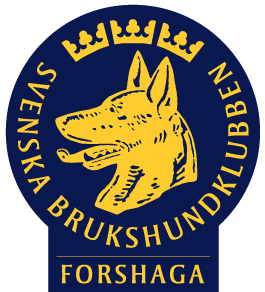 Inbjuder tillKurs i SpecialsökInstruktörer: Bertil och Maud Johansson från NORDISKA HUND VÄRMLANDSpecialsök på kong kommer bli en ny gren inom SBK. Därför vill vi bjuda in till en kurs, där ni kommer att få prova på specialsök på kong.Kursen är på 5 tillfällen med start onsdagen den 25/9 kl 18,00.Resterande datum är sedan 2/10, 9/10, 16/10 samt 23/10Denna kurs passar alla hundar oavsett ras, kunskap och ålder.Anmälan (bindande) och frågor till Erika Forsberg (erika.boris@telia.com) 073-200 38 81FÖRST TILL KVARN GÄLLER DÅ DET FINNS 6 PLATSERKostnad 1700 kr plus eventuell medlemsavgift som sättes in på Forshaga Brukshundklubbs pg 86 92 31 -1 (märk din betalning med namn)Mer info kommerSista anmälan och betalning 23/9Varmt välkomna till oss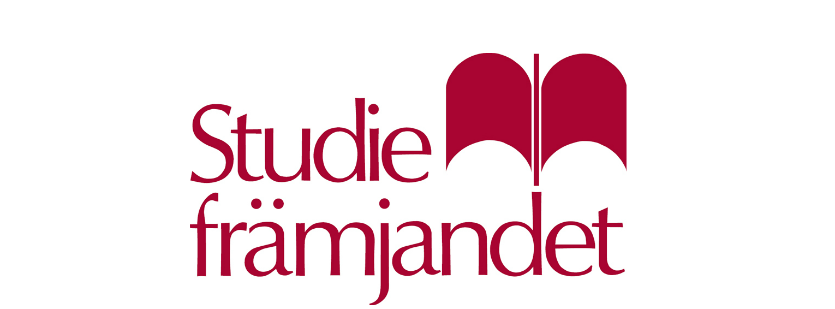 